Getauft und gesandt:Die Kirche Christi missionarisch in der WeltGL 456 Herr, Du bist mein LebenEinführung„Wir sind Gesandte an Christi statt.”(2 Kor 5,20)Wir sind versammelt als eine Familie von Jüngerinnen und Jüngern Christi, die berufen, getauft und gesandt sind, an seiner statt in die Welt zu gehen. Wir danken dem Herrn für sein großes Vertrauen in einen jeden und eine jede von uns. Obwohl wir verletzlich und schwach sind, haben wir den Auftrag erhalten, Gesandte Christi, unseres Herrn und Gottes, zu sein. Als seine Gesandten sollen wir ihn in dieser Welt vertreten und dort seinen Auftrag ausführen. Wir danken dem Herrn dafür, dass er uns für würdig hält, an seinem Heilsplan für die ganze Welt mitzuwirken. Wir danken ihm aufrichtig für die Wunder, die er in und durch die weltweite Kirche erwirkt hat. An diesem Morgen wollen wir uns ganz diesem starken Gott überlassen. Er erfülle uns mit der Kraft des Heiligen Geistes, damit wir seinem Anruf auch weiterhin folgen und liebevoll denen dienen, die seiner zärtlichen Liebe und Fürsorge am meisten bedürfen.GL 459 Selig seid ihr, wenn ihr Wunden heilt Lesung – Mt 28,18 – 20Biblische BetrachtungMission ist unsere Antwort auf das Gebot Jesu: „Geht zu allen Völkern und macht alle Menschen zu meinen Jüngern.“ Der Evangelisierungsauftrag der Kirche bedeutet in erster Linie die Verkündung von Gottes Liebe, Barmherzigkeit und Vergebung, die der Menschheit durch das Leben, den Tod und die Auferstehung unseres Herrn Jesus Christus offenbart worden sind. Da wir dazu bestimmt sind, Christi Auftrag prophetisch zu erfüllen, sind wir aufgerufen, für die Befreiung jener zu leben und uns einzusetzen, die leiden, ausgebeutet werden und an den Rändern der Gesellschaft leben. Lasst uns gemeinsam, als Familie, dafür beten, dass Gott uns seine grenzenlose Liebe schenke – eine Liebe, die zum Glauben aufruft und uns auffordert, unser ganzes Vertrauen auf ihn zu setzen. Mögen wir alle als Gesandte Christi so auf Jesus eingestellt sein, dass wir stets glaubwürdige Zeugen seiner Liebe und seines Erbarmens für die Welt sind! Mögen wir uns immer nach seiner Lehre richten und mit Liebe und Mitgefühl getreulich jene lehren, unterrichten und leiten, die unserer Fürsorge anvertraut sind. Möge seine Zusage, alle Tage bei uns zu sein bis zum Ende der Welt, uns allezeit stärken angesichts der zunehmenden Herausforderungen unseres Missionsauftrages. Wir vertrauen uns und unseren Einsatz seiner Mutter Maria an. Sie begleite uns auf unserem Weg, auf dem wir die Liebe Gottes in Christus, der der Menschheit Frieden und Heil schenkt, entdecken, verkünden und bezeugen.FürbittenWir beten für Papst Franziskus, den Stellvertreter Christi. Der Herr schenke ihm seine göttlichen Gaben: Weisheit, Wissen und die Gabe, seine Herde im Namen Christi zu führen. Der Herr stehe ihm bei in all seinem Streben, die Weltkirche, die die Braut Christi ist, zu erneuern. Dafür lasset uns beten zum Herrn.GL 373 Du bist Licht und du bist LebenWir beten für alle Führer der Kirche, dass sie den Auftrag des Herrn umfassend beherzigen. Dass sie es wagen, zu den Menschen zu gehen, um die Botschaft von Gottes Liebe zu verbreiten, die reiche Frucht bringt: Gerechtigkeit und Geschwisterlichkeit, Frieden und Fortschritt, Freude und Familiensinn. Dafür lasset uns beten zum Herrn.GL 373 Du bist Licht und du bist LebenWir beten für alle Missionarinnen und Missionare auf der ganzen Welt, dass sie ihrer Berufung treu bleiben und die Frohe Botschaft begeistert und kreativ in Wort und Tat verkündigen mögen. Dafür lasset uns beten zum Herrn.GL 373 Du bist Licht und du bist Leben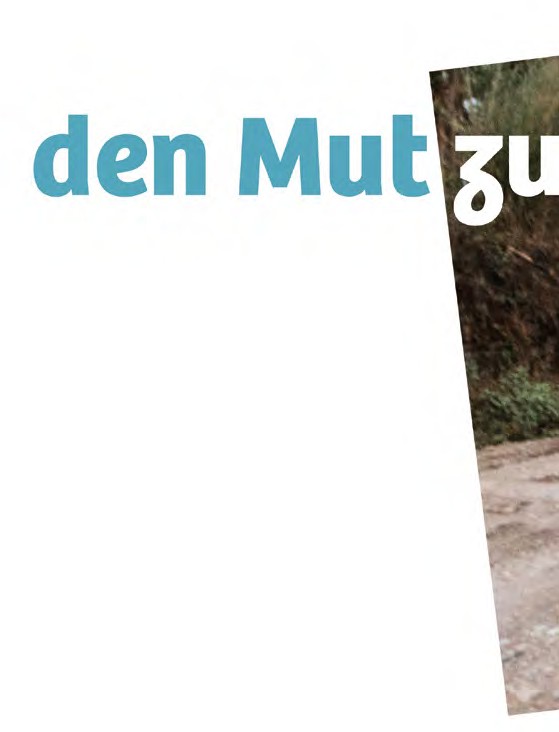 * Nach einem Gottesdienst, der von den Juniorschwestern der ersten einheimischen Schwesternkongregation Nordostindiens, den Missionary Sisters Mary Help of the Christian (MSMHC), für eine Tagung zum Außerordentlichen Monat der Weltmission in Guwahati vorbereitet wurde.12Wir bitten um Berufungen von Priestern und Ordensleuten, dass viele junge Frauen und Männer für die Stimme des Heiligen Geistes offen sein und dazu inspiriert werden mögen, sich in den Dienst an der Verbreitung von Gottes Reich zu stellen. Dafür lasset uns beten zum Herrn.GL 373 Du bist Licht und du bist LebenWir beten für alle Christen, dass wir uns stets unserer Berufung bewusst sein mögen, das Licht Christi weiterzugeben, besonders an jene unserer Schwestern und Brüder, die ihn noch nicht kennen. Unser christliches Zeugnis ermögliche es ihnen, Christus als das Licht ihres Lebens zu erkennen. Dafür lasset uns beten zum Herrn.GL 373 Du bist Licht und du bist LebenWir beten für all jene, die von Krieg, Gewalt, Naturkatastrophen und Krankheit betroffen sind. Der Herr allen Trostes offenbare sich ihnen und bringe ihnen Trost und Heilung. Dafür lasset uns beten zum Herrn.GL 373 Du bist Licht und du bist LebenSchlussgebetGott, du uns liebender Vater, du hast deinen einzigen geliebten Sohn in diese Welt gesandt, um allen Menschen das Heil zu bringen. Um deinen Heilsplan in Jesus Christus zu erfüllen, erwählst du auch heute noch Männer und Frauen zu Verkündern der Frohen Botschaft, damit dein Reich sich über die ganze Erde verbreite. Wir bitten darum, dass wir als Gesandte deines Sohnes Jesus Christus standhaft bleiben mögen in unserer Liebe, brennend im Glauben, unerschütterlich in der Hoffnung. Wir bitten darum, dass wir den Herausforderungen unserer Sendung würdevoll und mutig begegnen mögen. Darum bitten wir durch Christus, unseren Herrn.GL 446 Lass uns beten in deinem Namen, Herr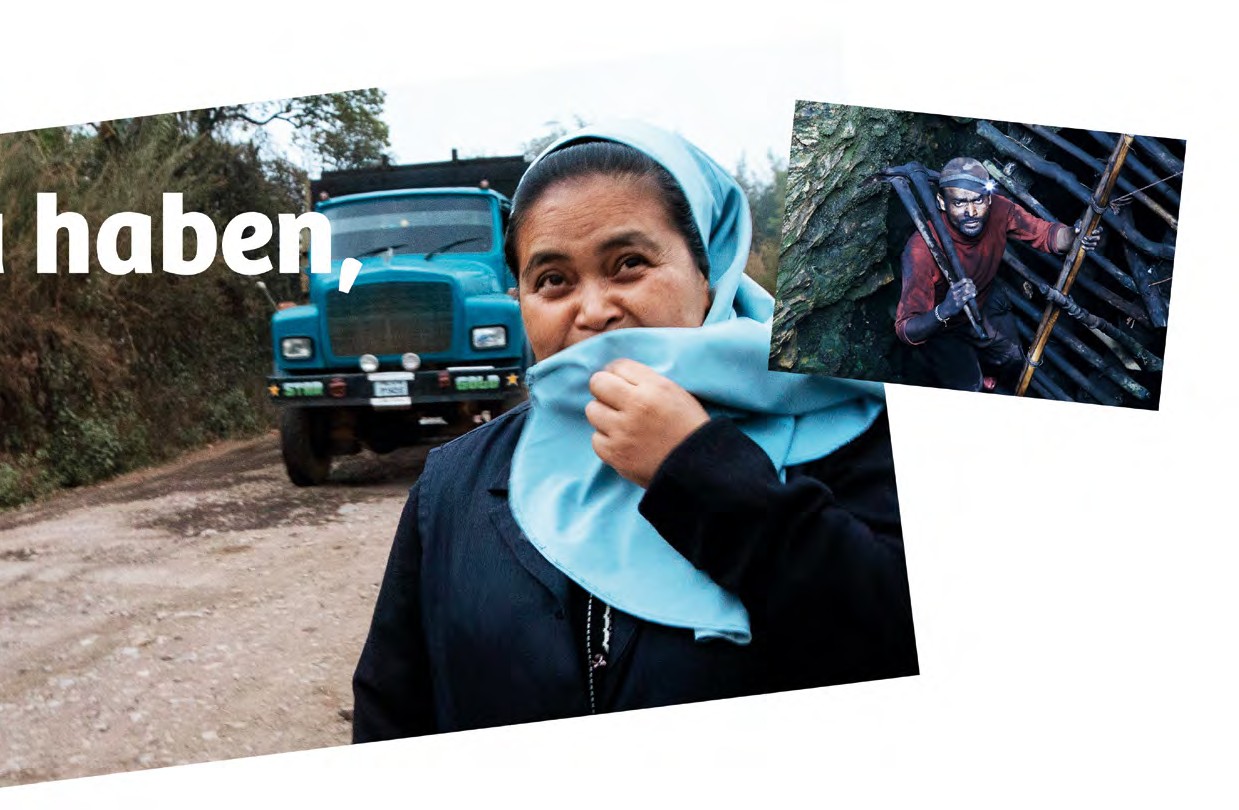 